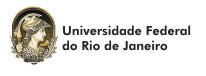 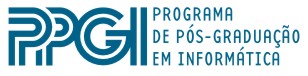 ( 51º ) EXAME DE QUALIFICAÇÃO DE DOUTORADOAluno Dacy Câmara LoboscoTítulo" COMPARTILHANDO O SENSEMAKING ENTRE OS MEMBROS DE EQUIPES DE EMERGÊNCIA E AS PESSOAS AFETADAS POR CHUVAS FORTES PARA A PREVENÇÃO E RESPOSTA A DESASTRES"Data, Horário e Local25 de abril de 2019 – 14:00 – Anfit. Maria IreneBanca ExaminadoraPaulo Victor Rodrigues de CarvalhoPresidente/OrientadorPPGI - UFRJJose Orlando GomesPPGI - UFRJPaulo Fernando Ferreira F. e MeloCOPPE - UFRJ